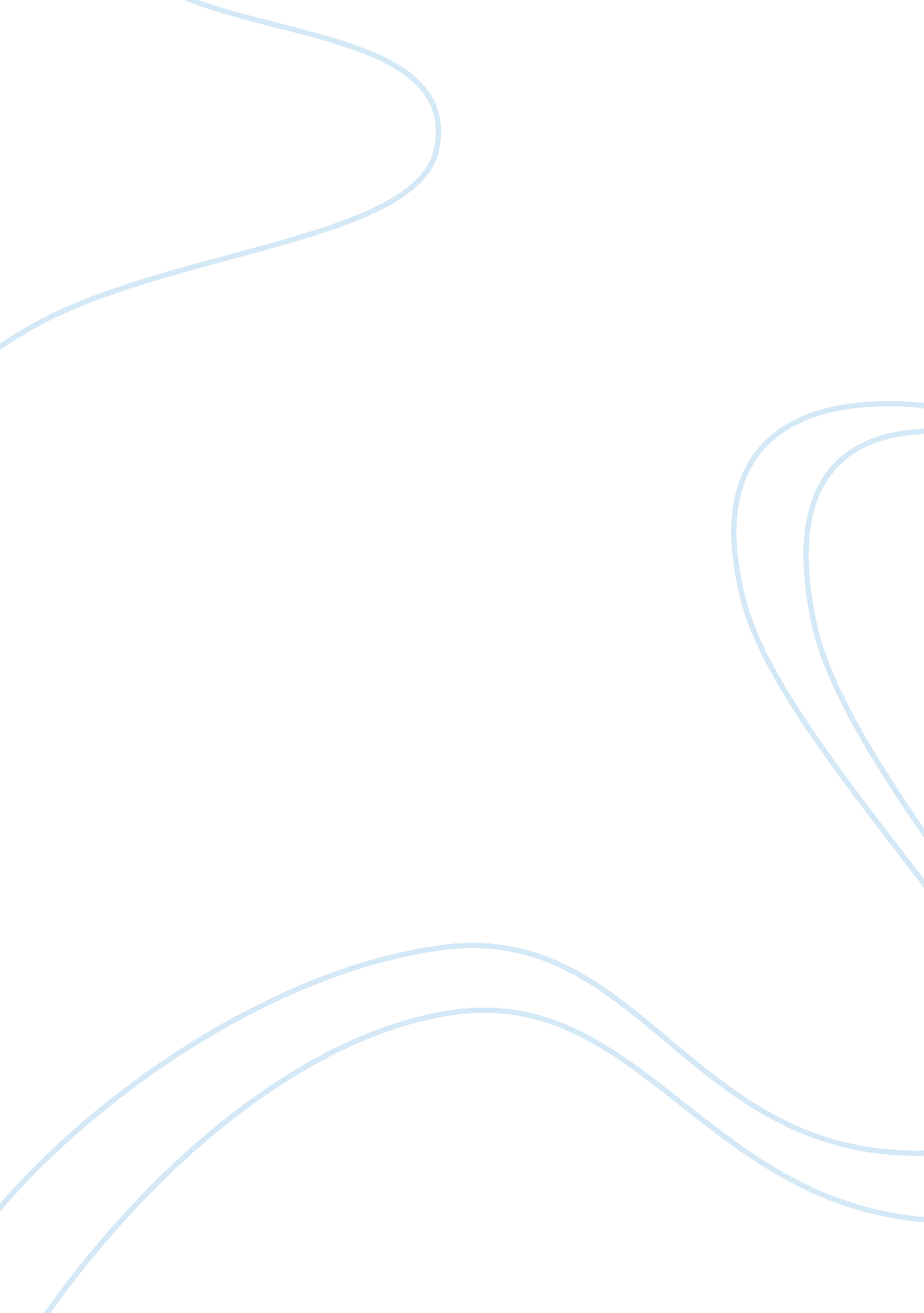 Cardiology fellowship personal statement examplesHealth & Medicine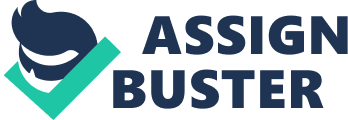 You cannot imagine the feeling I had when I first saw my family members falling on their knees begging some ghost to cure a person. People in my country strongly believe that untraditional medicine has a right to exist, that is why growing up in Pakistan I have witnessed a lot of situations when different deceivers, have ruined people’s lives, claiming themselves to be some kind of physicians. Since my early childhood I had a clear understanding that something was wrong with that so called health care system, and I have made a promise to myself to find ways to treat people who are in need of medical help. So, when I was old enough I have entered medical school with only one goal – to show my family that medical treatment has to be based on professional knowledge and more important – experience. In order to have an ability to pay for my studies I have worked in McDonalds’s and at the gas stations, and that period of time was one of the greatest in my life. It was complicated, but it was the point when I understood that I have made the right decision, and that I would overcome any difficulties and accept all the challenges on my way to achieving the goal. 
My commitment to advance in medicine is being reinforced during my Internal Medicine Residency, which provides a valuable perspective on the challenges of the profession and opened the world of clinical research for me. Now I clearly understand than in cardiology research is a important as practicing, as we need to keep up with technologies. As a matter of fact, my passion to cardiology grew over the years as I started to take part in various research projects and presentations during the residency program. 
After finishing the program I would like to practice and apply the knowledge I have gained under the supervision of experienced American cardiologists. And one day I hope to have enough grounding to develop a health care system in Pakistan. Although I have a clear understanding that it is going to be very complicated, but I strongly believe that when shooting for the sun, one has a great chance to land among the stars. 
Thank you for your attention. 